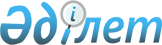 О внесении изменений в постановление Правительства Республики Казахстан от 28 декабря 2015 года № 1083 "О некоторых вопросах выдачи разрешительных документов в сфере экспортного контроля"Постановление Правительства Республики Казахстан от 24 декабря 2019 года № 965.
      Правительство Республики Казахстан ПОСТАНОВЛЯЕТ:
      1. Внести в постановление Правительства Республики Казахстан от 28 декабря 2015 года № 1083 "О некоторых вопросах выдачи разрешительных документов в сфере экспортного контроля" (САПП Республики Казахстан, 2015 г., № 72-73-74, ст. 542) следующие изменения:
      приложение 1 к указанному постановлению изложить в новой редакции согласно приложению 1 к настоящему постановлению;
      приложение 2 к указанному постановлению изложить в новой редакции согласно приложению 2 к настоящему постановлению.
      2. Настоящее постановление вводится в действие по истечении двадцати одного календарного дня после дня его первого официального опубликования. Государственные органы, согласующие выдачу лицензий на экспорт и импорт продукции, подлежащей экспортному контролю, разрешений на реэкспорт продукции, подлежащей экспортному контролю
      Примечание:
      * номенклатура товаров определяется как кодом, так и наименованием товаров. Государственные органы, согласующие выдачу разрешений на транзит продукции
					© 2012. РГП на ПХВ «Институт законодательства и правовой информации Республики Казахстан» Министерства юстиции Республики Казахстан
				
      Премьер-Министр
Республики Казахстан 

А. Мамин
Приложение 1
к постановлению Правительства
Республики Казахстан
от 24 декабря 2019 года № 965Приложение 1
к постановлению Правительства
Республики Казахстан
от 28 декабря 2015 года № 1083
№

п/п
Виды продукции, подлежащей экспортному контролю
Код товара по ТН ВЭД ЕАЭС, подлежащего лицензированию при экспорте, реэкспорте
Код товара по ТН ВЭД ЕАЭС, подлежащего лицензированию при импорте
Государственные органы Республики Казахстан, согласующие выдачу лицензий на импорт (экспорт) и разрешений на реэкспорт продукции
1
2
3
4
5
1.
Продукция, подлежащая экспортному контролю в соответствии с постановлением Правительства Республики Казахстан от 5 февраля 2008 года № 104 "Об утверждении номенклатуры (списка) продукции, подлежащей экспортному контролю": товары и технологии военного применения (назначения)
Министерство обороны Республики Казахстан
2.
Продукция, подлежащая экспортному контролю в соответствии с постановлением Правительства Республики Казахстан от 5 февраля 2008 года № 104 "Об утверждении номенклатуры (списка) продукции, подлежащей экспортному контролю": продукция по категории 0, продукция по категориям 1-9, имеющая ссылку 200-299 ("Группа ядерных поставщиков")
Комитет атомного и энергетического надзора и контроля Министерства энергетики Республики Казахстан
3.
Радионуклидные источники, радиоактивные вещества, изотопы и их соединения или любой другой материал, содержащий что-либо из вышеперечисленного, имеющие радиационные характеристики, превышающие уровни изъятия, предусмотренные гигиеническими нормативами, техническими регламентами*
2844

2845
2844

2845
Комитет атомного и энергетического надзора и контроля Министерства энергетики Республики Казахстан
4.
"Обедненный уран", специально изготовленный для гражданских неядерных целей:

1. Защита.

2. Упаковка.

3. Балласты.

4. Противовесы.
2844 30
2844 30
Комитет атомного и энергетического надзора и контроля Министерства энергетики Республики Казахстан
5.
Контейнеры с антирадиационным свинцовым покрытием для транспортировки или хранения радиоактивных материалов, содержащие обедненный уран в качестве защиты.
7806 0010 00
7806 0010 00
Комитет атомного и энергетического надзора и контроля Министерства энергетики Республики Казахстан
6.
Радиоизотопные приборы, установки или оборудование (стационарные и передвижные медицинского и не медицинского назначения), имеющие защиту в виде "обедненного урана"
9022
9022
Комитет атомного и энергетического надзора и контроля Министерства энергетики Республики Казахстан,

Комитет контроля качества и безопасности товаров и услуг Министерства здравоохранения Республики Казахстан

(только при импорте медицинских изделий)
7.
Радиоизотопные приборы, установки или оборудование (стационарные и передвижные, медицинского и не медицинского назначения), содержащие радионуклидные источники, радиоактивные вещества, изотопы и их соединения или любой другой материал, содержащий что-либо из вышеперечисленного, радиационные характеристики которых превышают уровни изъятия, предусмотренные в гигиенических нормативах, технических регламентах*
9022,

за исключением радиоизотопных приборов, установок или оборудования (стационарные и передвижные), не содержащих радионуклидные источники, радиоактивные вещества, изотопы и их соединения или любой другой материал
9022,

за исключением радиоизотопных приборов, установок или оборудования (стационарные и передвижные), не содержащих радионуклидные источники, радиоактивные вещества, изотопы и их соединения или любой другой материал
Комитет атомного и энергетического надзора и контроля Министерства энергетики Республики Казахстан,

Комитет контроля качества и безопасности товаров и услуг Министерства здравоохранения Республики Казахстан

(только при импорте медицинских изделий)
8.
Электрофизические аппараты или устройства, испускающие или способные испускать ионизирующее излучение (стационарные и передвижные): рентгеновское оборудование, медицинского и не медицинского назначения, ускорители, включая циклотроны, и иные генераторы, ионизирующие излучение.
получение разрешительных документов при экспорте и реэкспорте не требуется
8543 10 000 0

8705 90 900 0 (только автомобили с рентгеновскими установками);

9022,

за исключением импорта запасных частей и принадлежностей к рентгеновскому оборудованию (генераторов высокого напряжения, рентгеновских трубок, щитов и пультов управления, экранов, столов, кресел и аналогичных изделий для обследования или лечения, а также расходных материалов
Комитет атомного и энергетического надзора и контроля Министерства энергетики Республики Казахстан
9.
Продукция, подлежащая экспортному контролю в соответствии с постановлением Правительства Республики Казахстан от 5 февраля 2008 года № 104 "Об утверждении номенклатуры (списка) продукции, подлежащей экспортному контролю": продукция по категории 1- "Материалы, химикаты, "микроорганизмы" и "токсины"
Министерство образования и науки Республики Казахстан, 

Комитет контроля качества и безопасности товаров и услуг Министерства здравоохранения Республики Казахстан, 

Министерство сельского хозяйства Республики Казахстан
10
Продукция, подлежащая экспортному контролю в соответствии с постановлением Правительства Республики Казахстан от 5 февраля 2008 года № 104 "Об утверждении номенклатуры (списка) продукции, подлежащей экспортному контролю": продукция по категории 9 – "Двигательные установки, космические аппараты и сопутствующее оборудование"
Аэрокосмический комитет Министерства цифрового развития, инноваций и аэрокосмической промышленности Республики Казахстан
11
Пиротехника гражданского назначения
3604 10 000 0
3604 10 000 0
Министерство внутренних дел Республики Казахстан (за исключением реэкспорта)Приложение 2
к постановлению Правительства
Республики Казахстан
от 24 декабря 2019 года № 965Приложение 2
к постановлению Правительства
Республики Казахстан
от 28 декабря 2015 года № 1083
№

п/п
Виды продукции, подлежащей экспортному контролю
Государственные органы Республики Казахстан, согласующие выдачу разрешений на транзит
1.
2
3
1.
Обычное вооружение и военная техника, сырье, материалы, специальное оборудование и технологии, работы и услуги, связанные с их производством
Министерство обороны Республики Казахстан

Комитет транспорта Министерства индустрии и инфраструктурного развития Республики Казахстан
2.
Ядерные и специальные неядерные материалы, оборудование, установки, технологии, источники ионизирующего излучения, оборудование и соответствующие товары и технологии двойного применения (назначения), работы и услуги, связанные с их производством
Комитет атомного и энергетического надзора и контроля Министерства энергетики Республики Казахстан

Комитет транспорта Министерства индустрии и инфраструктурного развития Республики Казахстан
3.
Химикаты, товары и технологии двойного применения, которые могут быть использованы при создании химического оружия по спискам, перечням, устанавливаемым международными режимами экспортного контроля
Комитет контроля качества и безопасности товаров и услуг Министерства здравоохранения Республики Казахстан 

Министерство энергетики Республики Казахстан (только в отношении продуктов нефтехимической промышленности)

Комитет транспорта Министерства индустрии и инфраструктурного развития Республики Казахстан
4.
Возбудители заболеваний, их генетически измененные формы и фрагменты генетического материала, которые могут быть использованы при создании бактериологического (биологического) и токсинного оружия, списки, перечни которых устанавливаются международными режимами экспортного контроля
Комитет контроля качества и безопасности товаров и услуг Министерства здравоохранения Республики Казахстан 

Министерство сельского хозяйства Республики Казахстан

Комитет транспорта Министерства индустрии и инфраструктурного развития Республики Казахстан
5.
Ракетная техника, двигатели, их компоненты, оборудование, материалы и технологии, применяющиеся при создании ракетной техники, списки, перечни которых устанавливаются международными режимами экспортного контроля
Аэрокосмический комитет Министерства цифрового развития, инноваций и аэрокосмической промышленности Республики Казахстан

Комитет транспорта Министерства индустрии и инфраструктурного развития Республики Казахстан
6.
Научно-техническая информация, услуги и результаты интеллектуальной деятельности, связанные с продукцией военного назначения и технологиями двойного применения (назначения)
Министерство образования и науки Республики Казахстан

Комитет транспорта Министерства индустрии и инфраструктурного развития Республики Казахстан
7.
Взрывчатые вещества и средства взрывания
Министерство обороны Республики Казахстан

(только военного назначения)

Комитет транспорта Министерства индустрии и инфраструктурного развития Республики Казахстан